specyfikacja warunków zamówienia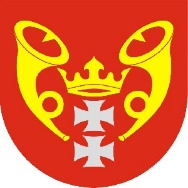 zAMAWIAJĄCY:Gmina TRĄBKI WIELKIEZaprasza do złożenia oferty w postępowaniu o udzielenie zamówienia publicznego prowadzonego 
w trybie podstawowym o wartości zamówienia nie przekraczającej progów unijnych o jakich stanowi art. 3 ustawy z 11 września 2019 r. - Prawo zamówień publicznych (Dz. U. z 2022 r. poz. 1710 z późn. zm.):Wymiana pokrycia dachowego na budynku Szkoły Podstawowej w MierzeszynieNr postępowania: ZP.271.15.2022 Przedmiotowe postępowanie prowadzone jest przy użyciu środków komunikacji elektronicznej. Składanie ofert następuje za pośrednictwem platformy zakupowej dostępnej pod adresem internetowym: https://platformazakupowa.pl/pn/trabkiw_ugTrąbki Wielkie  2022Zatwierdził:……………………………..I. NAZWA ORAZ ADRES ZAMAWIAJĄCEGOGmina Trąbki Wielkieul. Gdańska 12tel.51200635683-034 Trąbki Wielkiewww.trabkiw.ug.gov.ple-mail: przetargi@trabkiw.ug.gov.pl.Adres strony internetowej, na której  prowadzone jest postępowanie https://platformazakupowa.pl/pn/trabkiw_ug/proceedings, na której będą dostępne wszelkie dokumenty związane z prowadzoną procedurą ( SWZ z załącznikami, ogłoszenie o zamówieniu, zmiany i wyjaśnienia treści SWZ i załączników, informacje dla wykonawców, jak również składanie wniosków o wyjaśniania treści SWZ oraz składanie ofert). Godziny pracy Urzędu Gminy Trąbki Wielkie : Poniedziałek:	7.45 – 15.45
Wtorek:	7.45 – 15.45
Środa:	8.30 – 1 6.30
Czwartek:	7.45 – 15.45
Piątek: 	7.00 – 15.00 dzień wewnętrznyII. OCHRONA DANYCH OSOBOWYCH Zgodnie z art. 13 ust. 1 i 2 rozporządzenia Parlamentu Europejskiego i Rady (UE) 2016/679 z dnia 27 kwietnia 2016 r. w sprawie ochrony osób fizycznych w związku z przetwarzaniem danych osobowych i w sprawie swobodnego przepływu takich danych oraz uchylenia dyrektywy 95/46/WE (ogólne rozporządzenie o danych) (Dz. U. UE L119 z dnia 4 maja 2016 r., str. 1; zwanym dalej „RODO”) informujemy, że:administratorem Pani/Pana danych osobowych jest Wójt Gminy Trąbki Wielkie, z siedzibą: Urząd  Gminy w Trąbkach Wielkich przy ul. Gdańskiej 12, 83-034 Trąbki Wielkie, z którą można kontaktować się pisemnie na adres siedziby lub poprzez adres e-mail: ugtrabki@pro.onet.pl lub telefonicznie pod nr 512 005 159. 	administrator wyznaczył Inspektora Danych Osobowych, z którym można się kontaktować pod adresem e-mail: inspektor@cbi24.pl. 	Pani/Pana dane osobowe przetwarzane będą na podstawie art. 6 ust. 1 lit. c RODO w celu związanym z przedmiotowym postępowaniem o udzielenie zamówienia publicznego, prowadzonym w trybie przetargu zgodnie z ustawą Pzp. 	odbiorcami Pani/Pana danych osobowych będą osoby lub podmioty, którym udostępniona zostanie dokumentacja postępowania w oparciu o art. 74 ustawy Pzp. 	Pani/Pana dane osobowe będą przechowywane, zgodnie z art. 78 ust. 1 Pzp. przez okres 
4 lat od dnia zakończenia postępowania o udzielenie zamówienia, a jeżeli czas trwania umowy przekracza 4 lata, okres przechowywania obejmuje cały czas trwania umowy; 	obowiązek podania przez Panią/Pana danych osobowych bezpośrednio Pani/Pana dotyczących jest wymogiem ustawowym określonym w przepisanych ustawy Pzp, związanym z udziałem w postępowaniu o udzielenie zamówienia publicznego.w odniesieniu do Pani/Pana danych osobowych decyzje nie będą podejmowane w sposób zautomatyzowany, stosownie do art. 22 RODO. 	posiada Pani/Pan:	na podstawie art. 15 RODO prawo dostępu do danych osobowych Pani/Pana dotyczących (w przypadku, gdy skorzystanie z tego prawa wymagałoby po stronie administratora niewspółmiernie dużego wysiłku może zostać Pani/Pan zobowiązana 
do wskazania dodatkowych informacji mających na celu sprecyzowanie żądania, 
w szczególności podania nazwy lub daty postępowania o udzielenie zamówienia publicznego lub konkursu albo sprecyzowanie nazwy lub daty zakończonego postępowania o udzielenie zamówienia);	na podstawie art. 16 RODO prawo do sprostowania Pani/Pana danych osobowych (skorzystanie z prawa do sprostowania nie może skutkować zmianą wyniku postępowania 
o udzielenie zamówienia publicznego ani zmianą postanowień umowy w zakresie niezgodnym z ustawą PZP oraz nie może naruszać integralności protokołu oraz jego załączników);	na podstawie art. 18 RODO prawo żądania od administratora ograniczenia przetwarzania danych osobowych z zastrzeżeniem okresu trwania postępowania o udzielenie zamówienia publicznego lub konkursu oraz przypadków, o których mowa w art. 18 ust. 2 RODO (prawo do ograniczenia przetwarzania nie ma zastosowania w odniesieniu do przechowywania, 
w celu zapewnienia korzystania ze środków ochrony prawnej lub w celu ochrony praw innej osoby fizycznej lub prawnej, lub z uwagi na ważne względy interesu publicznego Unii Europejskiej lub państwa członkowskiego);	prawo do wniesienia skargi do Prezesa Urzędu Ochrony Danych Osobowych, gdy uzna Pani/Pan, że przetwarzanie danych osobowych Pani/Pana dotyczących narusza przepisy RODO;   	nie przysługuje Pani/Panu:	w związku z art. 17 ust. 3 lit. b, d lub e RODO prawo do usunięcia danych osobowych;	prawo do przenoszenia danych osobowych, o którym mowa w art. 20 RODO;	na podstawie art. 21 RODO prawo sprzeciwu, wobec przetwarzania danych osobowych, gdyż podstawą prawną przetwarzania Pani/Pana danych osobowych jest art. 6 ust. 1 lit. c RODO; przysługuje Pani/Panu prawo wniesienia skargi do organu nadzorczego na niezgodne 
z RODO przetwarzanie Pani/Pana danych osobowych przez administratora. Organem właściwym dla przedmiotowej skargi jest Urząd Ochrony Danych Osobowych, ul. Stawki 2, 
00-193 Warszawa.III. TRYB UDZIELENIA ZAMÓWIENIA Niniejsze postępowanie prowadzone jest w trybie podstawowym o jakim stanowi art. 275 pkt   2 ustawy Pzp. oraz niniejszej Specyfikacji Warunków Zamówienia, zwaną dalej "SWZ". Zamawiający przewiduje wybór najkorzystniejszej oferty z możliwością prowadzenia negocjacji w przypadku gdy oferty będą przewyższały kwotę jaką zamawiający przeznaczył na sfinansowanie zamówienia, a zamawiający nie może zwiększyć tej kwoty . Szacunkowa wartość przedmiotowego zamówienia nie przekracza progów unijnych o jakich mowa w art. 3 ustawy Pzp.  Zamawiający nie przewiduje aukcji elektronicznej.Zamawiający nie przewiduje złożenia oferty w postaci katalogów elektronicznych.Zamawiający nie prowadzi postępowania w celu zawarcia umowy ramowej.Zamawiający nie zastrzega obowiązku osobistego wykonania przez wykonawcę kluczowych zadańZamawiający nie zastrzega możliwości ubiegania się o udzielenie zamówienia wyłącznie przez Wykonawców, o których mowa w art. 94 ustawy Pzp. Zamawiający nie zastrzega możliwości ubiegania się o udzielenie zamówienia wyłącznie przez Wykonawców, o których mowa w art. 94 ustawy Pzp. 10.Działając zgodnie z art. 95 ust. 1 ustawy Pzp, Zamawiający wymaga zatrudnienia na podstawie stosunku pracy przez Wykonawcę lub Podwykonawcę osób wykonujących następujące czynności: wykonaniu prac rozbiórkowych/przygotowawczych, prac montażu pokrycia dachu, obróbki blacharskiej, instalacji odgromowej. 11.W celu weryfikacji  zatrudnienia, przez wykonawcę lub podwykonawcę, na podstawie umowy o pracę, osób wykonujących wskazane przez zamawiającego czynności w zakresie realizacji zamówienia, umowa przewiduje możliwość żądania przez zamawiającego w szczególności:a)oświadczenia wykonawcy lub podwykonawcy o zatrudnieniu pracownika na podstawie umowy o pracę  lubb) poświadczonej za zgodność z oryginałem kopii umowy o pracę zatrudnionego pracownika lubc)innych dokumentów,-zawierających informacje, w tym dane osobowe, niezbędne do weryfikacji zatrudnienia na podstawie umowy o pracę, w szczególności imię i nazwisko pracownika, datę zawarcia umowy o pracę, rodzaj umowy o pracę i zakres obowiązków pracownika.12.Wykonawca lub podwykonawca przed rozpoczęciem wykonywania usługi zobowiązany jest przedstawić Zamawiającemu pisemne oświadczenie o którym mowa w pkt 11, dotyczące pracowników zatrudnionych na podstawie umowy o pracę- stosunku pracy wykonujących czynności o których mowa w punkcie 10 W przypadku gdy czynności te wykonywane będą przez innych pracowników, niewskazanych w powyższym oświadczeniu, Wykonawca zobowiązany będzie przed przystąpieniem tych pracowników do pracy do przedstawienia Zamawiającemu zaktualizowania złożonego wcześniej oświadczenia. Zamawiający uprawniony jest do przeprowadzenia w każdym czasie, podczas realizacji umowy niezapowiedzianej kontroli, w zakresie czy czynności, o których mowa w punkcie 10 czy wykonywane są przez osoby ujęte w oświadczeniu wykonawcy.13.Za niedopełnienie wymogu zatrudniania Pracowników świadczących przedmiot umowy na podstawie stosunku pracy w rozumieniu przepisów Kodeksu Pracy, Wykonawca zapłaci Zamawiającemu kary umowne zgodnie z   projektem umowy.14.Wykonawca i podwykonawca zatrudni przy realizacji zamówienia,  konieczną do prawidłowego jego wykonania liczbę pracowników.15.Zamawiający nie określa dodatkowych wymagań związanych z zatrudnianiem osób, o których mowa w art. 96 ust. 2 pkt 2 ustawy Pzp. IV.OPIS PRZEDMIOTU ZAMÓWIENIA1.Przedmiotem zamówienia jest wykonanie pokrycia dachu na budynku Szkoły podstawowej w Mierzeszynie zgodnie z  opisem przedmiotu zamówienia.Wykonawca zapewni kierownika budowy z uprawnieniami konstrukcyjno-budowlanymi.3.Szczegółowy zakres prac oraz sposób ich wykonania określają następujące dokumenty:Opis przedmiotu zamówienia – załącznik A do SWZ, Specyfikacja Techniczna Wykonania i Odbioru Robót – załącznik B do SWZ, Przedmiar robót – załącznik C do SWZMapki – załącznik D do SWZ4. Podstawą zamówienia jest dokumentacja, OPZ i pozostałe dokumenty przetargowe tworzące SWZ, które Wykonawca przed złożeniem oferty powinien dokładnie przeanalizować.5. Wykonawca zobowiązany jest zaplanować wszystkie czynności dla realizacji zamówienia, zgodnie z zasadami  sztuki budowlanej i obowiązującymi przepisami. 6.Wykonawca jest odpowiedzialny za pełną kontrolę robót i jakość materiałów użytych 
do realizacji zamówienia przez siebie i swoich podwykonawców. Przed przystąpieniem 
do realizacji robót Wykonawca przedstawi do zatwierdzania Inspektorowi nadzoru Wnioski Materiałowe dotyczące wszystkich materiałów i urządzeń planowanych do wbudowania. Inspektor nadzoru dopuści do użycia tylko te materiały, które posiadają wymagane certyfikaty, atesty itp., w tym certyfikat na znak bezpieczeństwa, wskazujący, że zapewniono zgodność z Polskimi Normami, krajowymi ocenami technicznymi oraz właściwymi przepisami i dokumentami technicznymi lub, które posiadają deklaracje zgodności z Polską Normą lub krajową oceną techniczną dla wyrobów dla których nie ustanowiono Polskiej Normy. 7.Gdziekolwiek w opisie przedmiotu zamówienia (w tym również w dokumentacji projektowej i specyfikacji technicznej) występują odniesienia do Polskich Norm, dopuszczalne jest stosowanie odpowiednich norm krajów Unii Europejskiej, w zakresie przyjętym przez polskie prawodawstwo.8.Zamawiający dopuszcza przy realizacji zamówienia zastosowanie urządzeń i materiałów równoważnych co do jakości i surowców użytych do ich wykonania do materiałów i urządzeń podanych w dokumentacji do SWZ pod warunkiem ich zatwierdzenia przez Zamawiającego.9.W przypadku gdy w opisie przedmiotu zamówienia (dokumentacji, Specyfikacji Technicznej itp.) określono jakikolwiek materiał, urządzenie lub wyrób poprzez podanie nazwy producenta lub w inny podobny sposób, który mógłby utrudniać uczciwą konkurencję, dopuszcza się dla tych materiałów, urządzeń lub wyrobów możliwość zastosowania rozwiązań równoważnych, 
tzn. przy zachowaniu nie gorszych parametrów niż przewidziane w projekcie. Każdorazowo zastosowanie rozwiązania zamiennego wymaga uzgodnienia z inspektorem nadzoru. Wszelkie znaki towarowe, patenty lub pochodzenie użyte w SWZ winny być interpretowane jako definicje standardów i propozycje projektanta, na podstawie których dokonał 
on stosownych obliczeń, rozmieszczenia itp., a nie jako nazwy konkretnych rozwiązań mających zastosowanie w projekcie i należy je odczytać „lub równoważne” jako minimalne kryteria oceny równoważności . 10.Wspólny Słownik Zamówień CPV: 45261213-0 Kładzenie dachów metalowych45261000-4 Wykonywanie pokryć i konstrukcji dachowych 45453000-7 Roboty remontowe i renowacyjne11.Zamawiający  nie dopuszcza składania ofert częściowych.Zamawiający nie dokonał podziału zamówienia na części z uwagi na fakt, iż zamówienie ma charakter kompleksowy i jednorodny. Przedmiot zamówienia ze względów technicznych, organizacyjnych i ekonomicznych tworzy nierozerwalną całość. Podział na części spowodowałby znaczne utrudnienia związane z koordynacją wykonawców. Zbytnie rozdrobnienie zamówienia nie jest korzystne zarówno dla Wykonawców jak i dla Zamawiającego ze względu na podwyższone koszty realizacji zamówienia. W związku z powyższym tylko kompleksowe wykonanie robót spowoduje prawidłowe wykonanie przedmiotu zamówienia. Zamawiający nie dopuszcza składania ofert wariantowych oraz w postaci katalogów elektronicznych.Zamawiający nie przewiduje udzielania zamówień, o których mowa w art. 214 ust. 1 pkt 7.V. WIZJA LOKALNAZamawiający nie stawia wymogu odbycia wizji lokalnej, ale  zaleca Wykonawcom dokonanie przed przystąpieniem do przygotowania oferty, celem sprawdzenia warunków związanych z wykonaniem prac będących przedmiotem zamówienia. Koszty związane z przeprowadzeniem wizji lokalnej  ponosi Wykonawca.VI. PODWYKONAWSTWO1.	Wykonawca może powierzyć wykonanie części zamówienia podwykonawcy (podwykonawcom). 2.	Zamawiający nie zastrzega obowiązku osobistego wykonania przez Wykonawcę kluczowych zadań zamówienia.3.	Zamawiający wymaga, aby w przypadku powierzenia części zamówienia podwykonawcom, Wykonawca wskazał w ofercie części zamówienia, których wykonanie zamierza powierzyć podwykonawcom oraz podał (o ile są mu wiadome na tym etapie) nazwy (firmy) tych podwykonawców.VII. TERMIN WYKONANIA ZAMÓWIENIATermin realizacji zamówienia: liczony od zawarcia umowy 150  dniSzczegółowe zagadnienia dotyczące realizacji umowy uregulowane są we projekcie umowy stanowiącym załącznik nr 6 do SWZ.VIII. WARUNKI UDZIAŁU W POSTĘPOWANIUO udzielenie zamówienia mogą ubiegać się Wykonawcy, którzy nie podlegają wykluczeniu 
na zasadach określonych w Rozdziale IX SWZ, oraz spełniają określone przez Zamawiającego warunki udziału w postępowaniu.	O udzielenie zamówienia mogą ubiegać się Wykonawcy, którzy spełniają warunki dotyczące:1)	zdolności do występowania w obrocie gospodarczym:Zamawiający nie stawia warunku w powyższym zakresie.2)	uprawnień do prowadzenia określonej działalności gospodarczej lub zawodowej, o ile wynika to z odrębnych przepisów:Zamawiający nie stawia warunku w powyższym zakresie.3)	sytuacji ekonomicznej lub finansowej:Zamawiający nie stawia warunku w powyższym zakresie.4)	zdolności technicznej lub zawodowej:Zamawiający nie stawia warunku w tym zakresie.IX. PODSTAWY WYKLUCZENIA Z POSTĘPOWANIA 1.	Z postępowania o udzielenie zamówienia wyklucza się Wykonawców, w stosunku do których zachodzi którakolwiek z okoliczności wskazanych:w art. 108 ust. 1 ustawy Pzp;art.7 ust 1 ustawy z dnia 13 kwietnia 2022 r. o szczególnych rozwiązaniach w zakresie przeciwdziałania wspieraniu agresji na Ukrainę (Dz. U. poz. 835) zwaną dalej specustawą sankcyjną.          2.Wykluczenie Wykonawcy następuje zgodnie z art. 111 ustawy Pzp. 3.Zgodnie z art.110 ust. 1 ustawy Pzp, wykonawca może zostać wykluczony przez zamawiającego na każdym etapie postępowania o udzielenie zamówienia.Podstawy wykluczenia, o których mowa w art. 108 ust. 1 pkt 1-6 Pzp oraz art. 7 ust. 1 ustawy z dnia 13 kwietnia 2022 r. o szczególnych rozwiązaniach w zakresie przeciwdziałania wspieraniu agresji na Ukrainę oraz służących ochronie bezpieczeństwa narodowego (Dz. U. poz. 835) tzw. specustawy sankcyjnej:art. 108 ust. 1 pkt 1 Pzp - wykonawca będący osobą fizyczną został prawomocnie skazany za przestępstwo:a)	udziału w zorganizowanej grupie przestępczej albo związku mającym na celu popełnienie przestępstwa lub przestępstwa skarbowego, o którym mowa w art. 258 Kodeksu karnego,b)	handlu ludźmi, o którym mowa w art. 189a Kodeksu karnego,c)	o którym mowa w art. 228–230a, art. 250a Kodeksu karnego lub w art. 46 lub art. 48 ustawy z dnia 25 czerwca 2010 r. o sporcie,d)	finansowania przestępstwa o charakterze terrorystycznym, o którym mowa w art. 165a Kodeksu karnego, lub przestępstwo udaremniania lub utrudniania stwierdzenia przestępnego pochodzenia pieniędzy lub ukrywania ich pochodzenia, o którym mowa w art. 299 Kodeksu karnego,e)	o charakterze terrorystycznym, o którym mowa w art. 115 § 20 Kodeksu karnego, lub mające na celu popełnienie tego przestępstwa,f)	powierzenia wykonywania pracy małoletniemu cudzoziemcowi, o którym mowa w art. 9 ust. 2 ustawy z dnia 15 czerwca 2012 r. o skutkach powierzania wykonywania pracy cudzoziemcom przebywającym wbrew przepisom na terytorium Rzeczypospolitej Polskiej (Dz. U. poz. 769),g)	przeciwko obrotowi gospodarczemu, o których mowa w art. 296–307 Kodeksu karnego, przestępstwo oszustwa, o którym mowa w art. 286 Kodeksu karnego, przestępstwo przeciwko wiarygodności dokumentów, o których mowa w art. 270–277d Kodeksu karnego, lub przestępstwo skarbowe,h)	o którym mowa w art. 9 ust. 1 i 3 lub art. 10 ustawy z dnia 15 czerwca 2012 r. o skutkach powierzania wykonywania pracy cudzoziemcom przebywającym wbrew przepisom na terytorium Rzeczypospolitej Polskiej– lub za odpowiedni czyn zabroniony określony w przepisach prawa obcegoart. 108 ust. 1 pkt 2 Pzp - urzędujący członek organu zarządzającego lub nadzorczego wykonawcy, wspólnik spółki w spółce jawnej lub partnerskiej albo komplementariusza w spółce komandytowej lub komandytowo-akcyjnej lub prokurenta został prawomocnie skazany za przestępstwo, o którym mowa w pkt. 1),art. 108 ust. 1 pkt 3 Pzp - wobec wykonawcy wydano prawomocny wyrok sądu lub ostateczną decyzję administracyjną o zaleganiu z uiszczeniem podatków, opłat lub składek na ubezpieczenie społeczne lub zdrowotne, chyba że wykonawca odpowiednio przed upływem terminu składania ofert dokonał płatności należnych podatków, opłat lub składek na ubezpieczenie społeczne lub zdrowotne wraz z odsetkami lub grzywnami lub zawarł wiążące porozumienie w sprawie spłaty tych należności,art. 108 ust. 1 pkt 4 Pzp - wobec wykonawcy prawomocnie orzeczono zakaz ubiegania się o zamówienia publiczne,art. 108 ust. 1 pkt 5 Pzp - wykonawca zawarł z innymi wykonawcami porozumienie mające na celu zakłócenie konkurencji, w szczególności jeżeli należąc do tej samej grupy kapitałowej w rozumieniu ustawy z dnia 16 lutego 2007 r. o ochronie konkurencji i konsumentów, złożyli odrębne oferty, chyba że wykażą, że przygotowali te oferty lub wnioski niezależnie od siebie, art. 108 ust. 1 pkt 6 Pzp - doszło do zakłócenia konkurencji wynikającego z wcześniejszego zaangażowania wykonawcy lub podmiotu, który należy z wykonawcą do tej samej grupy kapitałowej w rozumieniu ustawy z dnia 16 lutego 2007 r. o ochronie konkurencji i konsumentów,art. 7 ust. 1 specustawy sankcyjnej, wyklucza się:a) wykonawcę oraz uczestnika konkursu wymienionego w wykazach określonych w rozporządzeniu 765/2006 i rozporządzeniu 269/2014 albo wpisanego na listę na podstawie decyzji w sprawie wpisu na listę rozstrzygającej o zastosowaniu środka, o którym mowa w art. 1 pkt 3 specustawy sankcyjnej;b) wykonawcę oraz uczestnika konkursu, którego beneficjentem rzeczywistym w rozumieniu ustawy z dnia 1 marca 2018 r. o przeciwdziałaniu praniu pieniędzy oraz finansowaniu terroryzmu (Dz. U. z 2022 r. poz. 593 i 655) jest osoba wymieniona w wykazach określonych w rozporządzeniu 765/2006 i rozporządzeniu 269/2014 albo wpisana na listę lub będąca takim beneficjentem rzeczywistym od dnia 24 lutego 2022 r., o ile została wpisana na listę na podstawie decyzji w sprawie wpisu na listę rozstrzygającej o zastosowaniu środka, o którym mowa w art. 1 pkt 3 specustawy sankcyjnej;c) wykonawcę oraz uczestnika konkursu, którego jednostką dominującą w rozumieniu art. 3 ust. 1 pkt 37 ustawy z dnia 29 września 1994 r. o rachunkowości (Dz. U. z 2021 r. poz. 217, 2105 i 2106) jest podmiot wymieniony w wykazach określonych w rozporządzeniu 765/2006 i rozporządzeniu 269/2014 albo wpisany na listę lub będący taką jednostką dominującą od dnia 24 lutego 2022 r., o ile został wpisany na listę na podstawie decyzji w sprawie wpisu na listę rozstrzygającej o zastosowaniu środka, o którym mowa w art. 1 pkt 3 specustawy sankcyjnejX.OŚWIADCZENIA I DOKUMENTY, JAKIE ZOBOWIĄZANI SĄ DOSTARCZYĆ WYKONAWCY W CELU POTWIERDZENIA SPEŁNIENIA WARUNKÓW UDZIAŁU W POSTĘPOWANIU ORAZ WYKAZANIA BRAKU PODSTAW WYKLUCZENIA ( PODMIOTOWE ŚRODKI DOWODOWE)1.	Do oferty Wykonawca zobowiązany jest dołączyć aktualne na dzień składania ofert oświadczenie o spełnianiu warunków udziału w postępowaniu oraz o braku podstaw do wykluczenia 
z postępowania - zgodnie z Załącznikiem nr 2 do SWZ;2.	Informacje zawarte w oświadczeniu, o którym mowa w pkt 1 stanowią wstępne potwierdzenie, 
że Wykonawca nie podlega wykluczeniu oraz spełnia warunki udziału w postępowaniu.3.	Zamawiający nie żąda  podmiotowych środków dowodowych.XI. INFORMACJA DLA WYKONAWCÓW WSPÓLNIE UBIEGAJĄCYCH SIĘ O UDZIELENIE ZAMÓWIENIA ( SPÓŁKI CYWILNE/ KONSORCJA)1.	Wykonawcy mogą wspólnie ubiegać się o udzielenie zamówienia. W takim przypadku Wykonawcy ustanawiają pełnomocnika do reprezentowania ich w postępowaniu albo 
do reprezentowania i zawarcia umowy w sprawie zamówienia publicznego. Pełnomocnictwo winno być załączone do oferty w oryginale, elektrycznie, opatrzone podpisem elektronicznym. 2.	W przypadku Wykonawców wspólnie ubiegających się o udzielenie zamówienia, oświadczenia,
o których mowa w Rozdziale X ust. 1 SWZ, składa każdy z Wykonawców. Oświadczenia 
te potwierdzają brak podstaw wykluczenia.XII. SPOSÓB KOMUNIKACJI ORAZ WYJAŚNIENIA TREŚCI SWZOsobą uprawnioną do kontaktu z Wykonawcami jest: w zakresie proceduralnym:Anna Sikora, przetargi@trabkiw.ug.gov.pl;w zakresie merytorycznym:Małgorzata Bogdanowicz, m.bogdanowicz@trabkiw.ug.gov.plPostępowanie prowadzone jest w języku polskim w formie elektronicznej za pośrednictwem platformazakupowa.pl pod adresem https://platformazakupowa.pl/pn/trabkiw_ug W celu skrócenia czasu udzielenia odpowiedzi na pytania preferuje się, aby komunikacja między Zamawiającym a Wykonawcami, w tym wszelkie oświadczenia, wnioski, zawiadomienia oraz informacje, przekazywane były za pośrednictwem platformazakupowa.pl i formularza „Wyślij wiadomość do zamawiającego”. Za datę przekazania (wpływu) oświadczeń, wniosków, zawiadomień oraz informacji przyjmuje się datę ich przesłania za pośrednictwem platformazakupowa.pl poprzez kliknięcie przycisku  „Wyślij wiadomość do zamawiającego” po których pojawi się komunikat, że wiadomość została wysłana do Zamawiającego w godzinach urzędowania. Zamawiający dopuszcza, opcjonalnie, komunikację  za pośrednictwem poczty elektronicznej. Adres poczty elektronicznej osoby uprawnionej do kontaktu z Wykonawcami: przetargi@trabkiw.ug.gov.pl	Zamawiający będzie przekazywał wykonawcom informacje za pośrednictwem platformazakupowa.pl. lub poczty elektronicznej e-mail. Informacje dotyczące odpowiedzi na pytania, zmiany specyfikacji, zmiany terminu składania i otwarcia ofert Zamawiający będzie zamieszczał na platformie w sekcji “Komunikaty”. Korespondencja, której zgodnie z obowiązującymi przepisami adresatem jest konkretny Wykonawca, będzie przekazywana za pośrednictwem platformazakupowa.pl do konkretnego Wykonawcy lub poczty elektronicznej e-mail.Wykonawca, jako podmiot profesjonalny ma obowiązek sprawdzania komunikatów i wiadomości bezpośrednio na platformazakupowa.pl przesłanych przez Zamawiającego, gdyż system powiadomień może ulec awarii lub powiadomienie może trafić do folderu SPAM.Zamawiający, zgodnie z § 11 ust. 2 ROZPORZĄDZENIE PREZESA RADY MINISTRÓW z dnia 30 grudnia 2020 r. w sprawie sposobu sporządzania i przekazywania informacji oraz wymagań technicznych dla dokumentów elektronicznych oraz środków komunikacji elektronicznej 
w postępowaniu o udzielenie zamówienia publicznego lub konkursie zamieszcza wymagania dotyczące specyfikacji połączenia, formatu przesyłanych danych oraz szyfrowania i oznaczania czasu przekazania i odbioru danych za pośrednictwem platformazakupowa.pl, tj.:stały dostęp do sieci Internet o gwarantowanej przepustowości nie mniejszej niż 512 kb/s,komputer klasy PC lub MAC o następującej konfiguracji: pamięć min. 2 GB Ram, procesor Intel IV 2 GHZ lub jego nowsza wersja, jeden z systemów operacyjnych - MS Windows 7, Mac Os x 10 4, Linux, lub ich nowsze wersje,zainstalowana dowolna przeglądarka internetowa, w przypadku Internet Explorer minimalnie wersja 10 0.,włączona obsługa JavaScript,zainstalowany program Adobe Acrobat Reader lub inny obsługujący format plików .pdf,Platformazakupowa.pl działa według standardu przyjętego w komunikacji sieciowej - kodowanie UTF8,Oznaczenie czasu odbioru danych przez platformę zakupową stanowi datę oraz dokładny czas (hh:mm:ss) generowany wg. czasu lokalnego serwera synchronizowanego z zegarem Głównego Urzędu Miar.Wykonawca, przystępując do niniejszego postępowania o udzielenie zamówienia publicznego:akceptuje warunki korzystania z platformazakupowa.pl określone w Regulaminie zamieszczonym na stronie internetowej pod linkiem ( https://platformazakupowa.pl/strona/1-regulamin)w zakładce „Regulamin" oraz uznaje go za wiążący,zapoznał i stosuje się do Instrukcji składania ofert/wniosków dostępnej pod linkiem. Zamawiający nie ponosi odpowiedzialności za złożenie oferty w sposób niezgodny 
z Instrukcją korzystania z platformazakupowa.pl, w szczególności za sytuację, gdy Zamawiający zapozna się z treścią oferty przed upływem terminu składania ofert (np. złożenie oferty w zakładce „Wyślij wiadomość do zamawiającego”). Taka oferta zostanie uznana przez Zamawiającego za ofertę handlową i nie będzie brana pod uwagę w przedmiotowym postępowaniu, ponieważ nie został spełniony obowiązek narzucony w art. 221 Ustawy Prawo Zamówień Publicznych.Zamawiający informuje, że instrukcje korzystania z platformazakupowa.pl dotyczące 
w szczególności logowania, składania wniosków o wyjaśnienie treści SWZ, składania ofert oraz innych czynności podejmowanych w niniejszym postępowaniu przy użyciu platformazakupowa.pl znajdują się w zakładce „Instrukcje dla Wykonawców" na stronie internetowej pod adresem: https://platformazakupowa.pl/strona/45-instrukcjeW korespondencji kierowanej do Zamawiającego Wykonawcy powinni posługiwać się numerem przedmiotowego postępowania. Wykonawca może zwrócić się do Zamawiającego z wnioskiem o wyjaśnienie treści SWZ.	Zamawiający jest obowiązany udzielić wyjaśnień niezwłocznie, jednak nie później niż na 2 dni przed upływem terminu składania odpowiednio ofert, pod warunkiem, że wniosek o wyjaśnienie treści SWZ wpłynął do Zamawiającego nie później niż na 4 dni przed upływem terminu składania odpowiednio ofert. 	Jeżeli Zamawiający nie udzieli wyjaśnień w terminie, o którym mowa w ust. 12, przedłuża termin składania ofert o czas niezbędny do zapoznania się wszystkich zainteresowanych Wykonawców z wyjaśnieniami niezbędnymi do należytego przygotowania i złożenia ofert. W przypadku, gdy wniosek o wyjaśnienie treści SWZ nie wpłynął w terminie, o którym mowa w ust. 12, Zamawiający nie ma obowiązku udzielania wyjaśnień SWZ oraz obowiązku przedłużenia terminu składania ofert.Przedłużenie terminu składania ofert, o których mowa w ust. 13, nie wpływa na bieg terminu składania wniosku o wyjaśnienie treści SWZ.XIII. OPIS SPOSOBU PRZYGOTOWANIA OFERTY ORAZ WYMAGANIA FORMALNE DOTYCZĄCE SKŁADANIA OŚWIADCZEŃ I DOKUMENTÓW	Wykonawca może złożyć tylko jedną ofertę jako oświadczenie woli wykonawcy. Złożenie oferty zawierającej propozycje wariantowe spowoduje, że podlegać będzie ona odrzuceniu.	Treść oferty musi odpowiadać treści SWZ.Ofertę składa się na Formularzu Ofertowym - zgodnie z Załącznikiem nr 1 do SWZ. Wraz 
z ofertą Wykonawca jest zobowiązany złożyć:oświadczenia, o których mowa w Rozdziale X ust. 1 SWZ (załącznik nr 2);dowód wniesienia wadium( jeżeli wymagano);dokumenty z których wynika prawo do podpisania oferty np.: pełnomocnictwa (jeżeli ofertę podpisuje osoba nie upoważniona do reprezentowania i składania oświadczeń woli w imieniu wykonawcy). Pełnomocnictwo do złożenia oferty musi być złożone w oryginale w takiej samej formie, jak składana oferta (tj. w formie elektronicznej lub postaci elektronicznej opatrzonej podpisem zaufanym lub podpisem osobistym z użyciem e-dowodu). Dopuszcza się także złożenie elektronicznej kopii (skanu) pełnomocnictwa sporządzonego uprzednio w formie pisemnej, w formie elektronicznego poświadczenia sporządzonego stosownie do art. 97 § 2 ustawy z dnia 14 lutego 1991 r. - Prawo o notariacie, które to poświadczenie notariusz opatruje kwalifikowanym podpisem elektronicznym, bądź też poprzez opatrzenie skanu pełnomocnictwa sporządzonego uprzednio w formie pisemnej kwalifikowanym podpisem, podpisem zaufanym lub podpisem osobistym mocodawcy. Elektroniczna kopia pełnomocnictwa nie może być uwierzytelniona przez upełnomocnionego;w przypadku oferty składanej przez Wykonawców wspólnie ubiegających się o udzielenie zamówienia (np. konsorcjum), do oferty powinno zostać załączone pełnomocnictwo 
dla Osoby Uprawnionej do reprezentowania ich w postępowaniu albo do reprezentowania ich w postępowaniu i zawarcia umowy;oświadczenia i/lub dokumenty, na podstawie których Zamawiający dokona oceny skuteczności zastrzeżenia informacji zawartych w ofercie, stanowiących tajemnicę przedsiębiorstwa, w rozumieniu przepisów o zwalczaniu nieuczciwej konkurencji (jeżeli Wykonawca zastrzega takie informacje).6)Oferta powinna być podpisana przez osobę upoważnioną do reprezentowania Wykonawcy, zgodnie z formą reprezentacji Wykonawcy określoną w rejestrze lub innym dokumencie, właściwym dla danej formy organizacyjnej Wykonawcy albo przez upełnomocnionego przedstawiciela Wykonawcy. W celu potwierdzenia, że osoba działająca w imieniu Wykonawcy jest umocowana do jego reprezentowania Wszystkie koszty związane z uczestnictwem w postępowaniu, w szczególności 
z przygotowaniem i złożeniem oferty ponosi Wykonawca składający ofertę. Zamawiający nie przewiduje zwrotu kosztów udziału w postępowaniu.Ofertę składa się pod rygorem nieważności w formie elektronicznej ( z podpisem kwalifikowanym) lub w postaci elektronicznej opatrzonej podpisem zaufanym ( za pomocą profilu zaufanego) lub podpisem osobistym ( z użyciem e-dowodu).Oferta, wniosek oraz przedmiotowe środki dowodowe (jeżeli były wymagane) składane elektronicznie muszą zostać podpisane elektronicznym kwalifikowanym podpisem lub podpisem zaufanym lub podpisem osobistym. W procesie składania oferty, wniosku w tym przedmiotowych środków dowodowych na platformie, kwalifikowany podpis elektroniczny lub podpis zaufany lub podpis osobisty Wykonawca składa bezpośrednio na dokumencie, który następnie przesyła do systemu.Poświadczenia za zgodność z oryginałem dokonuje odpowiednio Wykonawca, podmiot, 
na którego zdolnościach lub sytuacji polega Wykonawca, wykonawcy wspólnie ubiegający się 
o udzielenie zamówienia publicznego albo podwykonawca, w zakresie dokumentów, które każdego z nich dotyczą. Poprzez oryginał należy rozumieć dokument podpisany kwalifikowanym podpisem elektronicznym lub podpisem zaufanym lub podpisem osobistym przez osobę/osoby upoważnioną/upoważnione. Poświadczenie za zgodność 
z oryginałem następuje w formie elektronicznej podpisane kwalifikowanym podpisem elektronicznym lub podpisem zaufanym lub podpisem osobistym przez osobę/osoby upoważnioną/upoważnione. Oferta powinna być:sporządzona na podstawie załączników niniejszej SWZ w języku polskim,złożona przy użyciu środków komunikacji elektronicznej tzn. za pośrednictwem platformazakupowa.pl,podpisana kwalifikowanym podpisem elektronicznym lub podpisem zaufanym lub podpisem osobistym przez osobę/osoby upoważnioną/upoważnione.Podmiotowe środki dowodowe lub inne dokumenty, w tym dokumenty potwierdzające umocowanie do reprezentowania, sporządzone w języku obcym przekazuje się wraz 
z tłumaczeniem na język polski.Podpisy kwalifikowane wykorzystywane przez Wykonawców do podpisywania wszelkich plików muszą spełniać “Rozporządzenie Parlamentu Europejskiego i Rady w sprawie identyfikacji elektronicznej i usług zaufania w odniesieniu do transakcji elektronicznych na rynku wewnętrznym (eIDAS) (UE) nr 910/2014 - od 1 lipca 2016 roku”.W przypadku wykorzystania formatu podpisu XAdES zewnętrzny. Zamawiający wymaga dołączenia odpowiedniej ilości plików tj. podpisywanych plików z danymi oraz plików XAdES.Zgodnie z art. 18 ust. 3 ustawy Pzp, nie ujawnia się informacji stanowiących tajemnicę przedsiębiorstwa, w rozumieniu przepisów o zwalczaniu nieuczciwej konkurencji. Jeżeli Wykonawca, nie później niż w terminie składania ofert, w sposób niebudzący wątpliwości zastrzegł, że nie mogą być one udostępniane oraz wykazał, załączając stosowne wyjaśnienia, 
iż zastrzeżone informacje stanowią tajemnicę przedsiębiorstwa. Na platformie w formularzu składania oferty znajduje się miejsce wyznaczone do dołączenia części oferty stanowiącej tajemnicę przedsiębiorstwa.Wykonawca, za pośrednictwem platformazakupowa.pl może przed upływem terminu 
do składania ofert zmienić lub wycofać ofertę. Sposób dokonywania zmiany lub wycofania oferty zamieszczono w instrukcji zamieszczonej na stronie internetowej pod adresem:https://platformazakupowa.pl/strona/45-instrukcjeCeny oferty muszą zawierać wszystkie koszty, jakie musi ponieść Wykonawca, aby zrealizować zamówienie z najwyższą starannością oraz ewentualne rabaty.Dokumenty i oświadczenia składane przez wykonawcę powinny być w języku polskim, chyba 
że w SWZ dopuszczono inaczej. W przypadku  załączenia dokumentów sporządzonych w innym języku niż dopuszczony, Wykonawca zobowiązany jest załączyć tłumaczenie na język polski.Zgodnie z definicją dokumentu elektronicznego z art.3 ustęp 2 Ustawy o informatyzacji działalności podmiotów realizujących zadania publiczne, opatrzenie pliku kwalifikowanym podpisem elektronicznym, zaufanym lub osobistym jest jednoznaczne z podpisaniem oryginału dokumentu, z wyjątkiem kopii poświadczonych odpowiednio przez innego wykonawcę ubiegającego się wspólnie z nim o udzielenie zamówienia, przez podmiot, na którego zdolnościach lub sytuacji polega Wykonawca, albo przez podwykonawcę.Maksymalny rozmiar jednego pliku przesyłanego za pośrednictwem dedykowanych formularzy do: złożenia, zmiany, wycofania oferty wynosi 150 MB natomiast przy komunikacji wielkość pliku to maksymalnie 500 MB.Rozszerzenia plików wykorzystywanych przez Wykonawców powinny być zgodne 
z Załącznikiem nr 2 do “Rozporządzenia Rady Ministrów w sprawie Krajowych Ram Interoperacyjności, minimalnych wymagań dla rejestrów publicznych i wymiany informacji 
w postaci elektronicznej oraz minimalnych wymagań dla systemów teleinformatycznych”, zwanego dalej Rozporządzeniem KRI.Zamawiający rekomenduje wykorzystanie formatów: .pdf .doc .docx .xls .xlsx .jpg (.jpeg) 
ze szczególnym wskazaniem na .pdfW celu ewentualnej kompresji danych Zamawiający rekomenduje wykorzystanie jednego 
z rozszerzeń:.zip .7ZWśród rozszerzeń powszechnych a niewystępujących w Rozporządzeniu KRI występują: .rar .gif .bmp .numbers .pages. Dokumenty złożone w takich plikach zostaną uznane za złożone nieskutecznie.Zamawiający zwraca uwagę na ograniczenia wielkości plików podpisywanych profilem zaufanym, który wynosi maksymalnie 10MB, oraz na ograniczenie wielkości plików podpisywanych 
w aplikacji eDoApp służącej do składania podpisu osobistego, który wynosi maksymalnie 5MB.W przypadku stosowania przez wykonawcę kwalifikowanego podpisu elektronicznego:Ze względu na niskie ryzyko naruszenia integralności pliku oraz łatwiejszą weryfikację podpisu Zamawiający zaleca, w miarę możliwości, przekonwertowanie plików składających się na ofertę na rozszerzenie .pdf  i opatrzenie ich podpisem kwalifikowanym w formacie PAdES. Pliki w innych formatach niż PDF zaleca się opatrzyć podpisem w formacie XAdES 
o typie zewnętrznym. Wykonawca powinien pamiętać, aby plik z podpisem przekazywać łącznie z dokumentem podpisywanym.Zamawiający rekomenduje wykorzystanie podpisu z kwalifikowanym znacznikiem czasu.Zamawiający zaleca aby w przypadku podpisywania pliku przez kilka osób, stosować podpisy tego samego rodzaju. Podpisywanie różnymi rodzajami podpisów np. osobistym 
i kwalifikowanym może doprowadzić do problemów w weryfikacji plików. Zamawiający zaleca, aby Wykonawca z odpowiednim wyprzedzeniem przetestował możliwość prawidłowego wykorzystania wybranej metody podpisania plików oferty.Osobą składającą ofertę powinna być osoba kontaktowa podawana w dokumentacji.Ofertę należy przygotować z należytą starannością dla podmiotu ubiegającego się o udzielenie zamówienia publicznego i zachowaniem odpowiedniego odstępu czasu do zakończenia przyjmowania ofert/wniosków. Sugerujemy złożenie oferty na 24 godziny przed terminem składania ofert/wniosków. Jeśli Wykonawca pakuje dokumenty np. w plik o rozszerzeniu .zip, zaleca się wcześniejsze podpisanie każdego ze skompresowanych plików.Zamawiający zaleca aby nie wprowadzać jakichkolwiek zmian w plikach po podpisaniu ich podpisem kwalifikowanym. Może to skutkować naruszeniem integralności plików co równoważne będzie z koniecznością odrzucenia oferty.XIV. SPOSÓB OBLICZENIA CENY OFERTYWykonawca podaje cenę za realizację przedmiotu zamówienia zgodnie ze wzorem Formularza Ofertowego, stanowiącego Załącznik nr 1 do SWZ. Cena ofertowa brutto musi uwzględniać wszystkie koszty związane z realizacją przedmiotu zamówienia zgodnie z opisem przedmiotu zamówienia, STWiORB oraz istotnymi postanowieniami umowy określonymi w niniejszej SWZ. Stawka podatku VAT w przedmiotowym postępowaniu wynosi 23%.Całkowita cena oferty brutto wskazana w formularzu ofertowym ma na celu określenie całkowitej wartości zamówienia (wynagrodzenia ryczałtowego).Wyliczona cena oferty brutto będzie służyć do porównania złożonych ofert i do rozliczenia 
w trakcie realizacji zamówienia.Cena oferty powinna być wyrażona w złotych polskich (PLN) z dokładnością do dwóch miejsc 
po przecinku.Zamawiający nie przewiduje rozliczeń w walucie obcej.Wykonawcy ponoszą wszelkie koszty związane z przygotowaniem i złożeniem oferty.Jeżeli została złożona oferta, której wybór prowadziłby do powstania u Zamawiającego obowiązku podatkowego zgodnie z ustawą z dnia 11 marca 2004 r. o podatku od towarów i usług (Dz. U. z 2020 r. poz. 106), dla celów zastosowania kryterium ceny lub kosztu Zamawiający dolicza do przedstawionej w tej ofercie ceny kwotę podatku od towarów i usług, którą miałby obowiązek rozliczyć. W ofercie, o której mowa w ust. 1, Wykonawca ma obowiązek:1)	poinformowania Zamawiającego, że wybór jego oferty będzie prowadził do powstania 
u Zamawiającego obowiązku podatkowego;2)	wskazania nazwy (rodzaju) towaru lub usługi, których dostawa lub świadczenie będą prowadziły do powstania obowiązku podatkowego;3)	wskazania wartości towaru lub usługi objętego obowiązkiem podatkowym Zamawiającego, bez kwoty podatku;4)	wskazania stawki podatku od towarów i usług, która zgodnie z wiedzą Wykonawcy, będzie miała zastosowanie.Wzór Formularza Ofertowego został opracowany przy założeniu, iż wybór oferty nie będzie prowadzić do powstania u Zamawiającego obowiązku podatkowego w zakresie podatku VAT. W przypadku, gdy Wykonawca zobowiązany jest złożyć oświadczenie o powstaniu 
u Zamawiającego obowiązku podatkowego, to winien odpowiednio zmodyfikować treść formularza (dopisać takie oświadczenie).  Zamawiający nie wymaga dołączenia kosztorysu ofertowego do oferty. Przed podpisaniem umowy Zamawiający wezwie wybranego Wykonawcę do złożenia kosztorysu ofertowego szczegółowego. Kosztorys będzie służył rozliczeniu ewentualnych prac dodatkowych, zamiennych lub zaniechania robót według projektu-wzoru umowy stanowiącego załącznik 6 do SWZ.XV. WYMAGANIA DOTYCZĄCE WADIUMZamawiający nie wymaga wniesienia wadium.XVI. TERMIN ZWIĄZANIA OFERTĄ1.	Wykonawca będzie związany ofertą przez okres 30 dni. Bieg terminu związania ofertą rozpoczyna się wraz z upływem terminu składania ofert i upływa w dniu 19.11.2022r.2.	W przypadku gdy wybór najkorzystniejszej oferty nie nastąpi przed upływem terminu związania ofertą, Zamawiający przed upływem terminu związania ofertą zwraca się jednokrotnie do Wykonawców o wyrażenie zgody na przedłużenie tego terminu o wskazywany przez niego okres, nie dłuższy niż 30 dni. 	Przedłużenie terminu związania ofertą wymaga złożenia przez Wykonawcę pisemnego oświadczenia o wyrażeniu zgody na przedłużenie terminu związania ofertą.3.	Odmowa wyrażenia zgody na przedłużenie terminu związania ofertą nie powoduje utraty wadium. Oferta tego Wykonawcy będzie podlegała odrzuceniu.XVII. SPOSÓB I TERMIN SKŁADANIA I OTWARCIA OFERT1.	Ofertę należy złożyć poprzez Platformę do dnia 21.10.2022 r. do godziny 9:00.2.	O terminie złożenia oferty decyduje czas pełnego przeprocesowania transakcji na Platformie.3.	Otwarcie ofert nastąpi w dniu 21.10.2022 r. o godzinie  9:15  4.	Najpóźniej przed otwarciem ofert, udostępnia się na stronie internetowej prowadzonego postępowania informację o kwocie, jaką zamierza się przeznaczyć na sfinansowanie zamówienia. 5.	Niezwłocznie po otwarciu ofert, udostępnia się na stronie internetowej prowadzonego postępowania informacje o: 1)	nazwach albo imionach i nazwiskach oraz siedzibach lub miejscach prowadzonej działalności gospodarczej albo miejscach zamieszkania Wykonawców, których oferty zostały otwarte; 2)	cenach lub kosztach zawartych w ofertach.XVIII. OPIS KRYTERIÓW OCENY OFERT, WRAZ Z PODANIEM WAG TYCH KRYTERIÓW I SPOSOBU OCENY OFERT1.	Przy wyborze najkorzystniejszej oferty Zamawiający będzie się kierował następującymi kryteriami oceny ofert:1)	Cena (C) - waga kryterium 60 %;2)	Okres gwarancji - waga kryterium 40%.Przyjmuje się, że 1% = 1 pkt i tak zostanie przeliczona liczba punktów w poszczególnych kryteriach. Maksymalnie oferta Wykonawcy może uzyskać 100 pkt, odpowiednio 60 pkt i 40 pkt
w poszczególnych kryteriach.2.	Zasady oceny ofert w poszczególnych kryteriach:1)	Cena (C) - waga 60 %cena najniższa brutto*C = ------------------------------------------------   x 60	          cena oferty ocenianej brutto* spośród wszystkich złożonych ofert niepodlegających odrzuceniua)	Podstawą przyznania punktów w kryterium "cena" będzie cena ofertowa brutto podana przez Wykonawcę w Formularzu Ofertowym.b)	Cena ofertowa brutto musi uwzględniać wszelkie koszty jakie Wykonawca poniesie 
w związku z realizacją przedmiotu zamówienia.2)	Okres udzielonej gwarancji (G) - waga 40%Okres gwarancji (liczony w miesiącach)G = Gbad / Gmax x 40G – ilość punktów oferty badanej w kryterium Okres gwarancji Gbad –  okres gwarancji w ofercie badanej Gmax – najdłuższy okres gwarancji spośród wszystkich ocenianych ofert liczony w miesiącach Zaoferowany okres gwarancji dla zamówienia nie może być krótszy niż 36 miesięcy 
i nie dłuższy niż 60 miesięcy. W przypadku gdy Wykonawca zaoferuje okres gwarancji krótszy a niżeli 36 miesięcy, oferta tego Wykonawcy zostanie odrzucona z postępowania na podstawie art. 226 ust.1 pkt 5) ustawy PZP. Jeżeli Wykonawca poda w ofercie okres gwarancji dłuższy aniżeli 60 miesięcy, Zamawiający do oceny ofert przyjmie okres 
60 miesięcy.Za najkorzystniejszą zostanie uznana oferta (spośród wszystkich złożonych 
w postępowaniu ofert niepodlegających odrzuceniu), która otrzyma największą łączną liczbą punktów w poszczególnych kryteriach oceny ofert (C + G).3.	Punktacja przyznawana ofertom w poszczególnych kryteriach oceny ofert będzie liczona 
z dokładnością do dwóch miejsc po przecinku, zgodnie z zasadami arytmetyki.4.	W toku badania i oceny ofert Zamawiający może żądać od Wykonawcy wyjaśnień dotyczących treści złożonej oferty, w tym zaoferowanej ceny.5.	Zamawiający udzieli zamówienia Wykonawcy, którego oferta zostanie uznana 
za najkorzystniejszą. Jeżeli Zamawiający nie będzie prowadził negocjacji, dokona wyboru najkorzystniejszej oferty spośród niepodlegających odrzuceniu ofert. XIX INFORMACJE O FORMALNOŚCIACH, JAKIE POWINNY BYĆ DOPEŁNIONE PO WYBORZE OFERTY W CELU ZAWARCIA UMOWY W SPRAWIE ZAMÓWIENIA PUBLICZNEGO1.	Zamawiający zawiera umowę w sprawie zamówienia publicznego w terminie nie krótszym niż 
5 dni od dnia przesłania zawiadomienia o wyborze najkorzystniejszej oferty dla każdej części.2.	Zamawiający może zawrzeć umowę w sprawie zamówienia publicznego przed upływem terminu, o którym mowa w ust. 1, jeżeli 	w postępowaniu o udzielenie zamówienia prowadzonym w trybie	podstawowym złożono tylko jedną ofertę.3.	Wykonawca, którego oferta zostanie uznana za najkorzystniejszą, będzie zobowiązany przed podpisaniem umowy do wniesienia zabezpieczenia należytego wykonania umowy (jeżeli jego wniesienie było wymagane) w wysokości i formie określonej w Rozdziale XX SWZ.4.	W przypadku wyboru oferty złożonej przez Wykonawców wspólnie ubiegających się o udzielenie zamówienia Zamawiający zastrzega sobie prawo żądania przed zawarciem umowy w sprawie zamówienia publicznego umowy regulującej współpracę tych Wykonawców.5.	Wykonawca będzie zobowiązany do podpisania umowy w miejscu i terminie wskazanym przez Zamawiającego.6.   Wykonawca jest zobowiązany przed podpisaniem  umowy do przedłożenia:Wykonawca jest zobowiązany przed podpisaniem umowy (tzn. niezwłocznie po otrzymaniu informacji o wyborze jego oferty jako najkorzystniejszej),  do przedłożenia przy użyciu środków komunikacji elektronicznej na e-maila: przetargi@trabkiw.ug.gov.pl lub przez platformę zakupową zamawiającego, dokumenty:kopii uprawnień osób do sprawowania samodzielnych funkcji technicznych w budownictwie zgodnie z rozdziałem VIII pkt 2. ppkt 4) oraz kopii dokumentów potwierdzających przynależność do Okręgowej Izby Inżynierów Budownictwa tych osób.kosztorysu ofertowego zgodnie z zapisami rozdziału XIV pkt 9) SWZkopii polisy OC działalności, wraz z potwierdzeniem jej opłacenia potwierdzenia wniesienia zabezpieczenia należytego wykonania umowy, zgodnie z SWZ. Jeżeli zabezpieczeni będzie wnoszone w formie gwarancji, należy przesłać draft do akceptacji a oryginał dostarczyć minimum na dwa dni przed zawarciem umowy.Brak przedłożenia wymienionych dokumentów stanowi podstawę do uznania, że Wykonawca uchyla od podpisania umowy.Wykonawca lub podwykonawca przed rozpoczęciem wykonywania usługi zobowiązany jest przedstawić Zamawiającemu pisemne oświadczenie, z podaniem  osób zatrudnionych przez Wykonawcę lub podwykonawcę na podstawie stosunku pracy .XX. PROWADZENIE PROCEDURY WRAZ Z NEGOCJACAMI1. Zamawiający zastrzega sobie prawo do przeprowadzenia negocjacji w celu ulepszenia treści ofert, które podlegają ocenie w ramach kryteriów oceny ofert, zgodnie z przepisami ustawy Pzp, jeżeli oferty niepodlegające odrzuceniu przekraczają kwotę, jaką Zamawiający zamierza przeznaczyć na sfinansowanie niniejszego zamówienia, chyba, że Zamawiający zrezygnuje z przeprowadzenia negocjacji.2. W przypadku rezygnacji przez Zamawiającego z negocjacji, o których mowa w pkt 1, Zamawiający dokona wyboru najkorzystniejszej oferty spośród niepodlegających odrzuceniu ofert złożonych w przedmiotowym postępowaniu. 3. Zamawiający nie korzysta z uprawnienia, o jakim stanowi art. 288 ust. 1 ustawy Pzp. 4. W przypadku podjęcia decyzji o prowadzeniu negocjacji w pierwszym kroku Zamawiający poinformuje równocześnie wszystkich Wykonawców, którzy złożyli oferty, o Wykonawcach: 1) których oferty nie zostały odrzucone, oraz punktacji przyznanej ofertom w każdym kryterium oceny ofert i łącznej punktacji, 2) których oferty zostały odrzucone, - podając uzasadnienie faktyczne i prawne. 5. Zamawiający w zaproszeniu do negocjacji wskaże miejsce, termin i sposób prowadzenia negocjacji oraz kryteria oceny ofert, w ramach których będą prowadzone negocjacje w celu ulepszenia treści ofert. 6. Prowadzone negocjacje będą miały poufny charakter. Żadna ze stron nie będzie mogła, bez zgody drugiej strony, ujawniać informacji technicznych i handlowych związanych z negocjacjami. Zgoda będzie udzielana w odniesieniu do konkretnych informacji i przed ich ujawnieniem. 7. Po zakończeniu negocjacji ze wszystkimi Wykonawcami, których oferty nie zostały odrzucone, Zamawiający poinformuje o tym fakcie uczestników negocjacji oraz zaprosi ich do składania ofert dodatkowych. 8. Zaproszenie do złożenia ofert dodatkowych będzie zawierać co najmniej: 1) nazwę oraz adres Zamawiającego, numer telefonu, adres poczty elektronicznej oraz strony internetowej prowadzonego postępowania; 2) sposób i termin składania ofert dodatkowych (nie krótszy niż 5 dni od dnia przekazania zaproszenia) oraz język lub języki, w jakich muszą one być sporządzone, oraz termin otwarcia tych ofert; 3) sposób oceny ofert dodatkowych. 9. Wykonawca będzie mógł złożyć ofertę dodatkową, która będzie zawierać nowe propozycje w zakresie treści oferty podlegających ocenie w ramach kryteriów oceny ofert wskazanych przez Zamawiającego w zaproszeniu do negocjacji. 10. Oferta dodatkowa nie może być mniej korzystna w żadnym z kryteriów oceny ofert wskazanych w zaproszeniu do negocjacji niż oferta złożona w niniejszym postępowaniu, w odpowiedzi na ogłoszenie o zamówieniu. 11. Oferta przestanie wiązać Wykonawcę w zakresie, w jakim złoży on ofertę dodatkową zawierającą korzystniejsze propozycje w ramach każdego z kryteriów oceny ofert wskazanych w zaproszeniu do negocjacji. 12. Zgodnie z treścią art. 296 ust. 2 ustawy Pzp, oferta dodatkowa, która będzie mniej korzystna w którymkolwiek z kryteriów oceny ofert wskazanych w zaproszeniu do negocjacji niż oferta złożona w odpowiedzi na ogłoszenie o zamówieniu, podlegać będzie odrzuceniu. XXI. WYMAGANIA DOTYCZĄCE ZABEZPIECZENIA NALEŻYTEGO WYKONANIA UMOWYOd Wykonawcy, którego oferta zostanie wybrana jako najkorzystniejsza, wymagane będzie wniesienie, przed zawarciem umowy, zabezpieczenia należytego wykonania umowy w wysokości 5 % ceny całkowitej (brutto) podanej w ofercie  za wykonanie całości przedmiotu zamówienia. Zabezpieczenie służy pokryciu roszczeń z tytułu niewykonania lub nienależytego wykonania umowy.W przypadku gdy oferta została założona przez Wykonawców działających wspólnie w treści gwarancji lub poręczenia winni być wskazani wszyscy Wykonawcy działający wspólnie.Zabezpieczenie należytego wykonania umowy może być wnoszone według wyboru Wykonawcy w jednej lub w kilku formach wskazanych w art. 450 ust. 1 ustawy Pzp tj.: pieniądzu; poręczeniach bankowych lub poręczeniach spółdzielczej kasy oszczędnościowo-kredytowej, z tym że zobowiązanie kasy jest zawsze zobowiązaniem pieniężnym; gwarancjach bankowych; gwarancjach ubezpieczeniowych;  poręczeniach udzielanych przez podmioty, o których mowa w art. 6b ust. 5 pkt 2 ustawy z 9 listopada 2000 r. o utworzeniu Polskiej Agencji Rozwoju Przedsiębiorczości.Zamawiający nie wyraża zgody na wniesienie zabezpieczenia w formach wskazanych w art. 450 ust. 2 ustawy Pzp. Zamawiający nie wyraża zgody na tworzenie zabezpieczenia przez potrącenia z należności 
za częściowo wykonane świadczenia. Do zmiany formy zabezpieczenia w trakcie realizacji umowy stosuje się art. 451 ustawy Pzp. Zamawiający zwróci zabezpieczenie w następujących terminach:70% wysokości zabezpieczenia w terminie 30 dni od dnia podpisania protokołu odbioru końcowego przedmiotu zamówienia, tj. od dnia wykonania zamówienia i uznania przez zamawiającego za należycie wykonane; 30% wysokości zabezpieczenia w terminie 15 dni od dnia, w którym upływa okres rękojmi 
za wady, liczony zgodnie z postanowieniami zawartej umowy.Zabezpieczenie należytego wykonania umowy wnoszone w pieniądzu wpłaca się przelewem na rachunek bankowy Zamawiającego: 44 8335 0003 0300 0912 2000 0015 Bank Spółdzielczy w Pruszczu Gdańskim z dopiskiem: „Zabezpieczenie należytego wykonania umowy pn:. „Wymiana pokrycia dachowego na budynku Szkoły Podstawowej w Mierzeszynie”Wniesienie zabezpieczenia należytego wykonania umowy w pieniądzu przelewem na rachunek bankowy wskazany przez Zamawiającego będzie skuteczne z chwilą uznania tego rachunku bankowego kwotą zabezpieczenia (wpływ środków pieniężnych na rachunek bankowy wskazany przez Zamawiającego musi nastąpić przed podpisaniem umowy w sprawie zamówienia publicznego).Zabezpieczenie wnoszone w formie innej niż w pieniądzu powinno być przekazane  elektronicznie przez wykonawcę jako oryginał podpisany przez ubezpieczyciela/gwaranta, najpóźniej  na 2 dni przez terminem wyznaczonym do podpisania umowy. Treść oświadczenia zawartego w gwarancji lub w poręczeniu musi zostać zaakceptowana przez Zamawiającego przed podpisaniem umowy. Jeżeli okres, na jaki ma zostać wniesione zabezpieczenie, przekracza 5 lat, zabezpieczenie 
w pieniądzu wnosi się na cały ten okres, a zabezpieczenie w innej formie wnosi się na okres nie krótszy niż 5 lat, z jednoczesnym zobowiązaniem się wykonawcy do przedłużenia zabezpieczenia lub wniesienia nowego zabezpieczenia na kolejne okresy. W przypadku nieprzedłużenia lub niewniesienia nowego zabezpieczenia najpóźniej na 30 dni przed upływem terminu ważności dotychczasowego zabezpieczenia wniesionego w innej formie niż w pieniądzu zamawiający zmienia formę na zabezpieczenie w pieniądzu, poprzez wypłatę kwoty z dotychczasowego zabezpieczenia.Wypłata, o której mowa w pkt 12, następuje nie później niż w ostatnim dniu ważności dotychczasowego zabezpieczenia. Z treści gwarancji lub poręczenia musi jednocześnie wynikać: nazwa zleceniodawcy (Wykonawcy), beneficjenta gwarancji lub poręczenia (Zamawiającego), gwaranta lub poręczyciela (podmiotu udzielającego gwarancji lub poręczenia) oraz adresy ich siedzib,określenie wierzytelności, która ma być zabezpieczona gwarancją lub poręczeniem,kwota gwarancji lub poręczenia, termin ważności gwarancji lub poręczenia, obejmujący cały okres wykonania zamówienia, począwszy co najmniej od dnia wyznaczonego na dzień zawarcia umowy, 
z zastrzeżeniem pkt 11 powyżej, bezwarunkowe, nieodwołalne, płatne na pierwsze żądanie, zobowiązanie gwaranta 
do wypłaty zamawiającemu pełnej kwoty zabezpieczenia lub do wypłat łącznie do pełnej kwoty zabezpieczenia w przypadku realizacji zamówienia w sposób niezgodny z umową,bezwarunkowe, nieodwołalne, płatne na pierwsze żądanie, zobowiązanie gwaranta 
do wypłaty zamawiającemu pełnej kwoty zabezpieczenia w przypadku, o którym mowa 
w pkt 11 i 12 tj. w przypadku nieprzedłużenia lub niewniesienia nowego zabezpieczenia najpóźniej na 30 dni przed upływem terminu ważności dotychczasowego zabezpieczenia wniesionego w innej formie niż w pieniądzu, jeżeli wykonawca skorzystał z możliwości wniesienia zabezpieczenia na okres nie krótszy niż 5 lat, a okres, na jaki miało zostać wniesione zabezpieczenie, jest dłuższy od tego okresu,Gwarant/Poręczyciel nie może także uzależniać dokonania zapłaty od spełnienia jakichkolwiek dodatkowych warunków przez Zamawiającego lub też od przedłożenia jakiejkolwiek dokumentacji. W przypadku przedłożenia gwarancji nie zawierającej wymienionych elementów, bądź posiadającej jakiekolwiek dodatkowe zastrzeżenia, Zamawiający uzna, że Wykonawca nie wniósł zabezpieczenia należytego wykonania umowy.Spory mogące powstać z tytułu zabezpieczenia winny podlegać rozpoznaniu przez sąd właściwy dla siedziby Zamawiającego.W przypadku wydłużenia terminu realizacji zamówienia lub/i zwiększenia kwoty wynagrodzenia Wykonawca przedłoży potwierdzenie zwiększenia (wydłużenia) zabezpieczenia.XXII. INFORMACJE O TREŚCI ZAWIERANEJ UMOWY ORAZ MOŻLIWOŚCI JEJ ZMIANY1.	Wybrany Wykonawca jest zobowiązany do zawarcia umowy w sprawie zamówienia publicznego na warunkach określonych we Wzorze Umowy, stanowiącym Załącznik nr 6 do SWZ.2.	Zakres świadczenia Wykonawcy wynikający z umowy jest tożsamy z jego zobowiązaniem zawartym w ofercie.3.	Zamawiający przewiduje możliwość zmiany zawartej umowy w stosunku do treści wybranej oferty w zakresie uregulowanym w art. 454-455 p.z.p. oraz wskazanym we Wzorze Umowy, stanowiącym Załącznik nr 6 do SWZ.4.	Zmiana umowy wymaga dla swej ważności, pod rygorem nieważności, zachowania formy pisemnej.XXIII. POUCZENIE O ŚRODKACH OCHRONY PRAWNEJ PRZYSŁUGUJĄCYCH WYKONAWCY1.	Środki ochrony prawnej określone w niniejszym dziale przysługują Wykonawcy, uczestnikowi konkursu oraz innemu podmiotowi, jeżeli ma lub miał interes w uzyskaniu zamówienia lub nagrody w konkursie oraz poniósł lub może ponieść szkodę w wyniku naruszenia przez Zamawiającego przepisów ustawy p.z.p. 2.	Środki ochrony prawnej wobec ogłoszenia wszczynającego postępowanie o udzielenie zamówienia lub ogłoszenia o konkursie oraz dokumentów zamówienia przysługują również organizacjom wpisanym na listę, o której mowa w art. 469 pkt 15 p.z.p. oraz Rzecznikowi Małych i Średnich Przedsiębiorców.3.	Odwołanie przysługuje na:1)	niezgodną z przepisami ustawy czynność Zamawiającego, podjętą w postępowaniu 
o udzielenie zamówienia, w tym na projektowane postanowienie umowy;2)	zaniechanie czynności w postępowaniu o udzielenie zamówienia do której Zamawiający był obowiązany na podstawie ustawy;4.		Odwołanie wnosi się do Prezesa Izby. Odwołujący przekazuje kopię odwołania Zamawiającemu przed upływem terminu do wniesienia odwołania w taki sposób, aby mógł on zapoznać się z jego treścią przed upływem tego terminu.5.		Odwołanie wobec treści ogłoszenia lub treści SWZ wnosi się w terminie 5 dni od dnia zamieszczenia ogłoszenia w Biuletynie Zamówień Publicznych lub treści SWZ na stronie internetowej.6.	Odwołanie wnosi się w terminie:1)	5 dni od dnia przekazania informacji o czynności Zamawiającego stanowiącej podstawę jego wniesienia, jeżeli informacja została przekazana przy użyciu środków komunikacji elektronicznej,2)	10 dni od dnia przekazania informacji o czynności Zamawiającego stanowiącej podstawę jego wniesienia, jeżeli informacja została przekazana w sposób inny niż określony w pkt 1).7.	Odwołanie w przypadkach innych niż określone w pkt 5 i 6 wnosi się w terminie 5 dni od dnia, 
w którym powzięto lub przy zachowaniu należytej staranności można było powziąć wiadomość 
o okolicznościach stanowiących podstawę jego wniesienia8.	Na orzeczenie Izby oraz postanowienie Prezesa Izby, o którym mowa w art. 519 ust. 1 ustawy p.z.p., stronom oraz uczestnikom postępowania odwoławczego przysługuje skarga do sądu.9.	W postępowaniu toczącym się wskutek wniesienia skargi stosuje się odpowiednio przepisy ustawy z dnia 17.11.1964 r. - Kodeks postępowania cywilnego o apelacji, jeżeli przepisy niniejszego rozdziału nie stanowią inaczej.10.		Skargę wnosi się do Sądu Okręgowego w Warszawie - sądu zamówień publicznych, zwanego dalej "sądem zamówień publicznych".11.	Skargę wnosi się za pośrednictwem Prezesa Izby, w terminie 14 dni od dnia doręczenia orzeczenia Izby lub postanowienia Prezesa Izby, o którym mowa w art. 519 ust. 1 ustawy p.z.p., przesyłając jednocześnie jej odpis przeciwnikowi skargi. Złożenie skargi w placówce pocztowej operatora wyznaczonego w rozumieniu ustawy z dnia 23.11.2012 r. - Prawo pocztowe jest równoznaczne z jej wniesieniem.12.	Prezes Izby przekazuje skargę wraz z aktami postępowania odwoławczego do sądu zamówień publicznych w terminie 7 dni od dnia jej otrzymania.XXIII. WYKAZ ZAŁĄCZNIKÓW DO SWZZałącznik nr 1Formularz OfertowyZałącznik nr 2 Oświadczenia o braku podstaw do wykluczenia i o spełnianiu warunków udziału w postępowaniuZałącznik nr 3Projekt umowy